PARISH DIARYTuesday 22nd Sept     7.30pm Bible Study-Just 10: Don’t LieSunday Sept. 27th        9.00am.  Holy Communion  (Book of Common Prayer )                                       10.30am.  Morning Worship with Sunday School.Monday 28th Sept         7.30pm Bible Study- Just 10: Don’t LieFriday Oct 2nd            11.30am School Harvest Service for Y5 and Y6Sunday Oct. 4th          9.00am   Holy Communion			10.30am  HARVEST FESTIVAL.Sunday Oct 11th          9.00am.  Holy Communion  (Book of Common Prayer )                                       10.30am.  Morning Worship with Sunday School.Sunday Oct 18th         9.00am.  Holy Communion  (Book of Common Prayer )                                       10.30am.  Parish Communion with Sunday School.Sunday Oct 25th          9.00am.  Holy Communion  (Book of Common Prayer )   			10.30am.  Morning Worship with Sunday School.			12 noon APCM IN CHURCH- ANNUAL 							CHURCH MEETING . If St Michael’s is your church you should be on the electoral roll; please check with Jane Elphick, Jean Dewhurst or Rev Ann if you are not sure. 			3.45pm LEGO CHURCHSunday Nov1st         9.00am.  Holy Communion  (Book of Common Prayer )   (All Saints)              10.30am.  Parish Communion with Sunday School.                                   4.00pm.  SERVICE OF THANKSGIVING FOR 						LOVED ONES.Sunday Nov. 8th        9.00am.  Holy Communion  (Book of Common Prayer )                                       10.00am. REMEMBRANCE SUNDAY SERVICE 					WITH  BISHOP OF BLACKBURN.FUTURE DATESFriday Jan 22nd 	Harvest Quiz postponed from SeptemberPlease Note.  Our church is open daily throughout the week from                             9.30am to 4.30pm for visiting and private prayer.          Our Facebook page: St Michael and All Angels Church, Hoole, our website is www.hooleparishchurch.comRector – Revd Ann Templeman anntempleman@live.co.uk 01772 448515The Rectory, 69 Liverpool Old Road Much Hoole PR4 4RBPlease take this sheet home with youSt. Michael and All Angels – Hoole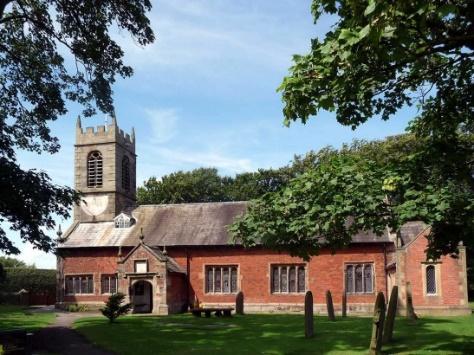 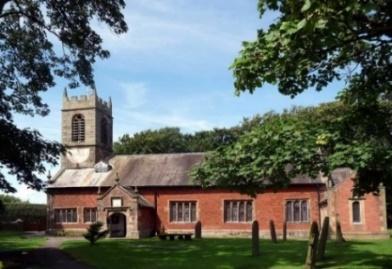 A special welcome to our church again this morning.Please observe social distancing, but stay close to Christ.                Sunday 20th September 2020         Trinity 15    EXODUS 1 – THE PASSOVER               ‘For Christ our Passover Lamb has been sacrificed.             Therefore let us keep the feast….’        I Corinthians 5: 7b & 8a.PRAYER OF THE DAY:        Lord God, defend your Church from all false teaching and give to your people knowledge of your truth,that we may enjoy eternal life in Jesus Christ our Lord.          Amen.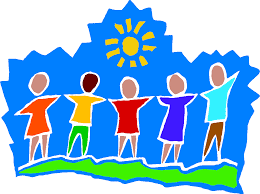  9.00am.     Holy Communion     (Book of Common Prayer) begins p23710.30am.     Parish Communion with Sunday School.Readings:   Exodus 12: v 21-23.  Ex 12: v 17-20 & 1 Cor 5: v 7b & 8a.Hymns :    695  To God be the Glory.                   Children’s song – All through history.                   374  Just as I am, without one plea.                   408  Lord enthroned in Heavenly Splendour.H/C Hymns:  658  There is a Redeemer.   87  Broken for me. BIBLE READINGS:  Exodus 12: v 21-23.       Then Moses summoned all the elders of Israel and said to them, ‘Go at once and select the animals for your families and slaughter the Passover lamb.  Take a bunch of hyssop, dip it into the blood in the basin and put some of the blood on the top and on both sides of the door-frame. None of you shall go out of the door of your house until morning.  When the Lord goes through the land to strike down the Egyptians, he will see the blood on the top and sides of the door-frame and will pass over that doorway, and he will not permit the destroyer to enter your houses and strike you down.Exodus 12: v 17-20 & 1 Corinthians 5: v 7b & 8a.       ‘Celebrate the Festival of Unleavened Bread, because it was on this very day that I brought your divisions out of Egypt. Celebrate this day as a lasting ordinance for the generations to come.  In the first month you are to eat bread made without yeast, from the evening of the fourteenth day until the evening of the twenty-first day.  For seven days no yeast is to be found in your houses. And anyone, whether foreigner or native-born, who eats anything with yeast in it must be cut off from the community of Israel.  Eat nothing made with yeast. Wherever you live, you must eat unleavened bread        For Christ our Passover Lamb has been sacrificed.  Therefore let us keep the feast….Prayer.   We pray for those who are sick especially Beryl Cotton, Jane Slinger, Michael Harrison, baby Schultz, Paul Wignall, Tom Parkinson and Althea SlaterChristian Aid Walking Treasure Hunt: from 11.00am to 5.00pm on either   Sat 26th or Sun 27th Sept, starting and finishing from 16 Franklands taking approx. 2- 2.5 hours. Please take information from the back of the church.URGENTLY NEEDED:1.Independent Examiner for church accounts ( annual task) 2. A new Church Treasurer to free Barbara up for another role. Full guidance and support availableSuggested Bible readings for this week:Mon. Sept 21st  Matthew 9: 9-13.   The calling of Matthew.  Tues. Sept 22nd Luke 8:  19-21.      Jesus’ Mother and Brothers.    Wed. Sept 23rd  Luke 9:  1-6.          Jesus sends out the twelve.Thur. Sept 24th Luke 9:  7-9.          Herod the tetrarch.   Fri.   Sept  25th  Luke 9:  18-22.     Peter’s Confession of Christ.   Sat   Sept  26th   Luke 9:  43b-45.   Jesus predicts his betrayal.BIBLE STUDIES MONDAY OR TUESDAY7.30pm fortnightlyJUST 10 –Session 2 DON’T LIE/TELL THE TRUTHTuesday 22nd September 7.30pm Zoom or in church. This Autumn we are looking at the 10 Commandments. Meetings will take place on Mondays and Tuesdays at 7.30pm on alternate weeks. –choose Zoom or it may be possible to meet in church with a short service of Evening prayer or Compline if there is sufficient interest. Please let Ann know by Monday evening  if you would like to come to church this Tuesday 22nd September and state morning at 10.15am (possibly with Holy Communion) afternoon at 2.00pm or evening at  7.30pm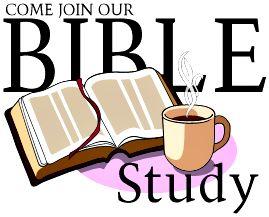  The title and some of the study material springs from a nationwide tour of talks by J John . He is a very popular and engaging speaker with lots of  memorable and often amusing material to make God's timeless commands immediately relevant to our situation. Many of you will enjoy listening to some of his talks on You tube. Go to J John Just 10 from Kingsgate Week and you will find all 10 talks. 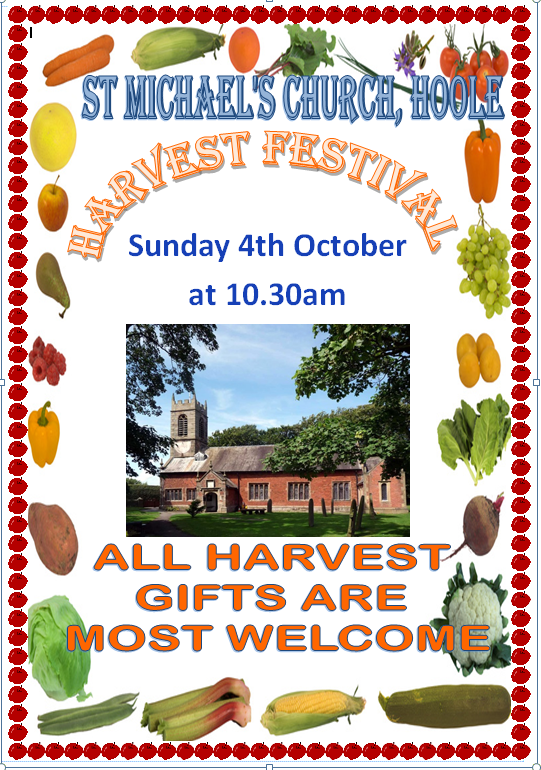 HARVEST